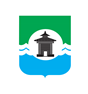 Российская ФедерацияИркутская областьМуниципальное образование «Братский район»КСО Братского района     ул. Комсомольская, д. 28 «а», г.Братск, Иркутская область, тел./факс 8(3953) 411126  ЗАКЛЮЧЕНИЕ № 53по результатам экспертно-аналитического мероприятия «Экспертиза проекта бюджета Калтукского сельского поселения на 2022 год и на плановый период 2023 и 2024 годов»г. Братск								               	           06.12.2021г.Настоящее заключение Контрольно-счетного органа муниципального образования «Братский район» на проект решения Думы Калтукского сельского поселения «О  бюджете  Калтукского сельского поселения на 2022 год и на плановый период 2023 и 2024 годов» подготовлено в соответствии с Бюджетным кодексом Российской Федерации (далее – БК РФ), Федеральным законом «Об общих принципах организации и деятельности контрольно-счетных органов субъектов Российской Федерации и муниципальных образований», Положением о бюджетном процессе Калтукского муниципального образования,  Положением о Контрольно-счётном органе муниципального образования «Братский район», (далее – КСО Братского района), Соглашением  «О передаче полномочий по осуществлению внешнего муниципального финансового контроля Контрольно-счётному органу муниципального образования «Братский район», иными нормативными правовыми актами.Предмет экспертно-аналитического мероприятия: проект бюджета Калтукского сельского поселения на 2022 год и на плановый период 2023 и 2024 годов.Цель: определение соблюдения бюджетного и иного законодательства местной администрацией при разработке и принятии местного бюджета на очередной финансовый год и плановый период, анализ объективности планирования доходов и расходов бюджета.При подготовке Заключения КСО Братского района учитывал необходимость реализации положений документов, на основе которых составляется бюджет:Послание Президента Российской Федерации Федеральному Собранию Российской Федерации от 21.04.2021 года, определяющие бюджетную политику в Российской Федерации;Проект решения Думы Братского района «О бюджете муниципального образования «Братский район» на 2022 год и на плановый период 2023 и 2024 годов»;Прогноз социально-экономического развития Калтукского сельского поселения на 2022-2024 годы;Муниципальные программы (проекты муниципальных программ, а также изменения, внесенные в программы);Основные направления бюджетной и налоговой политики Калтукского муниципального образования на 2022 год и на плановый период 2023 и 2024 годов, в целях обеспечения сбалансированности и сохранения устойчивости бюджета поселения.При подготовке Заключения использованы результаты контрольных и экспертно-аналитических мероприятий, проведенных КСО Братского района, на основании представленных одновременно с проектом бюджета документов:основные направления бюджетной и налоговой политики Калтукского муниципального образования на 2022 год и на плановый период 2023 и 2024 годов;прогноз социально-экономического развития, пояснительная записка к Прогнозу;прогноз основных характеристик (общий объем доходов, общий объем расходов, дефицита (профицита) бюджета);пояснительная записка к проекту бюджета;методики и расчеты распределения межбюджетных трансфертов;верхний предел муниципального внутреннего долга по состоянию на 1 января года, следующего за очередным финансовым годом и каждым годом планового периода;оценка ожидаемого исполнения бюджета на текущий финансовый год;паспорта муниципальных программ (проекты изменений в указанные паспорта);иные документы.ОБЩИЕ ПОЛОЖЕНИЯ	В соответствии со статьей 169 БК РФ проект бюджета составляется на основе прогноза социально-экономического развития в целях финансового обеспечения расходных обязательств.Прогноз социально-экономического развития на 2022 год и на плановый период 2023 и 2024 годов Калтукского муниципального образования (далее – Прогноз) одобрен Постановлением Главы Калтукского муниципального образования от 18.11.2021 года № 43 и разработан на трехлетний период, что соответствует требованиям п.1 ст.173 БК РФ.  Прогноз разработан в соответствии со Стратегией социально-экономического развития поселения, что соответствует положению закона Российской Федерации от 28.06.2014 года №172-ФЗ «О стратегическом планировании в Российской Федерации» и одобрен Постановлением Администрации Калтукского муниципального образования № 45 от 04.10.2018 года. В основе разработки Прогноза – предварительные итоги социально-экономического развития поселения: статистические отчетные данные за истекший год, оперативные данные текущего года, результаты анализа экономического развития организаций, действующих на территории поселения. В пояснительной записке не приводятся обоснования параметров прогноза, в том числе их сопоставление с ранее утвержденными параметрами с указанием причин и факторов прогнозируемых изменений, что не соответствует п.4 ст.173 БК РФ. 	Проанализировав приложение к Прогнозу на 2022 год и на плановый период 2023 и 2024 годов, выделены основные параметры:								        Таблица №1, млн.руб.Из приведённых данных видно, что в бюджете поселения в оценке 2021 года показатель выручки от реализации продукции товаров (работ, услуг) составит 40,74 млн. руб., выше уровня 2020 года на 1,68 тыс. руб.Фонд оплаты труда по оценке 2021 года планируется в сумме 77,76 млн. руб., что говорит об увеличении данного показателя в сравнении с предыдущим периодом на 0,44 млн. руб.В прогнозируемом периоде наблюдается тенденция увеличения показателей: –  выручки – в 2022 году на 4,0%, в 2023 году – на 4,0% и в 2024 году – 4,0% от предыдущего периода;- фонд оплаты труда – в 2022 году рост на 4,2%, в 2023 году – 4,2% и в 2024 году на 4,2% от предыдущего периода.	Соответственно ожидается увеличение среднемесячной заработной платы в прогнозируемом периоде.	На территории сельского поселения зарегистрировано 17 предприятий.Общая численность населения по состоянию на 01.01.2021г. составляет 2 100 чел.В целом для прогноза социально-экономического развития Калтукского сельского поселения на плановый период характерна положительная тенденция изменения показателей, обеспечивающая устойчивый экономический рост и финансовую стабильность для дальнейшего развития поселения. В соответствии с пунктом 1 Проекта решения о бюджете Калтукского сельского поселения на 2022 год и на плановый период 2023 и 2024 годов, предлагается утвердить следующие основные характеристики бюджета поселения на 2022 год:прогнозируемый общий объем доходов в сумме 20 942,5 тыс. руб.;общий объем расходов в сумме 21 053,5 тыс. руб.;размер дефицита в сумме 111,0 тыс. руб. или 3,7% утвержденного общего годового объема доходов районного бюджета без учета утвержденного объема безвозмездных поступлений и (или) поступлений налоговых доходов по дополнительным нормативам отчислений.Пунктом 2 Проекта решения предлагается утвердить основные характеристики местного бюджета на плановый период 2023 и 2024 годов:прогнозируемый общий объем доходов на 2023 год в сумме 20 274,0 тыс. руб., на 2024 год в сумме 29 134,2 тыс. руб.;общий объем расходов на 2023 год в сумме 20 391,0 тыс. руб., на 2024 год в сумме 29 261,2 тыс. руб.;размер  дефицита районного бюджета на 2023 год в сумме 117,0 тыс. руб. или 3,7% утвержденного общего годового объема доходов районного бюджета без учета утвержденного объема безвозмездных поступлений и (или) поступлений налоговых доходов по дополнительным нормативам отчислений, на 2024 год в сумме  127,0 тыс.руб. или 3,7% утвержденного общего годового объема доходов районного бюджета без учета утвержденного объема безвозмездных поступлений и (или) поступлений налоговых доходов по дополнительным нормативам отчислений.          Основные характеристики бюджета сельского поселения на 2022 год и на плановый период 2023 и 2024 годов представлены в таблице №2.                            Таблица №2, тыс.руб.Размер дефицита бюджета, предусмотренный Проектом на 2022 год и на плановый период 2023 и 2024 годов, к годовому объему доходов бюджета сельского поселения без учета утвержденного объема безвозмездных поступлений и (или) поступлений налоговых доходов по дополнительным нормативам отчислений, соответствует ограничениям, установленным п.3 ст.92.1 БК  РФ (не более 5,0%). На 2022 год – 111,0 тыс. руб., на плановый период 2023 и 2024 годов – 117,0 тыс. руб. и 127,0 тыс. руб. соответственно.Показатели Проекта соответствуют установленным Бюджетным кодексом Российской Федерации принципам сбалансированности бюджета – ст.33 БК РФ и общему (совокупному) покрытию расходов бюджета – ст.35 БК РФ.Объем расходов по сравнению с предшествующим годом по проекту бюджета не стабилен:на 2022 год сокращение на 7 454,1 тыс. рублей или 26,1%; на плановый период 2023 год – вновь снижается на 3,1% или 662,5 тыс. руб.;           на плановый период 2024 год – увеличивается к предыдущему периоду на 8 870,2 тыс. руб. или 43,5%. В соответствии с требованиями п. 3 статьи 184.1 БК РФ в проекте решения «О бюджете Калтукского сельского поселения на 2022 год и на плановый период 2023 и 2024 годов», содержатся условно утверждённые расходы в сумме по годам: на 2023 год – 368,0 тыс. руб.,  на 2024 год – 1 415,0 тыс. руб., не распределённые по разделам, подразделам, целевым статьям (муниципальным программам и непрограммным  направлениям деятельности), группам (группам и подгруппам)  видов расходов бюджета. Объемы условно утверждаемых расходов бюджета на плановый период 2023 и 2024  годов определены в соответствии с нормами БК РФ – на первый год планового периода в объеме не менее 2,5% общего объема расходов бюджета, без учета расходов бюджета предусмотренных за счет МБТ из других бюджетов бюджетной системы РФ и на второй год планового периода в объеме не менее 5%.      	Распределение бюджетных ассигнований планируется по целевым статьям, (муниципальным программам и непрограммным направлениям деятельности), группам видов расходов, разделам, подразделам классификации расходов бюджетов РФ на 2022 год и на плановый период 2023-2024 годов (пп.3 п.4 текстовой части проекта бюджета и приложения № 5,6 к проекту решения).    	Общий объем бюджетных ассигнований, направляемых на исполнение публичных нормативных обязательств на период 2022-2024 годов, не предусмотрен (п.5 текстовой части проекта бюджета).     	В  проекте  решения о бюджете на 2022 год и на  плановый период 2023 и 2024 годов планируются средства на формирование резервного фонда администрации поселения в размере 4,0 тыс. руб. ежегодно (п. 7 текстовой части проекта бюджета), не превышающий установленный предельный размер (3%) – п.3 ст.81 БК РФ.            Согласно п. 5 ст.179.4 БК РФ утвержден объем бюджетных ассигнований дорожного фонда: в 2022 году в сумме 1 790,0 тыс. руб., в 2023 году – 1 876,3 тыс. руб., в 2024 – 2 026,5 тыс. руб. (п.8 текстовой части решения к проекту бюджета). 	В проекте решения о бюджете Калтукского сельского поселения (п.4) согласно п.3 ст.184.1 БК РФ утверждены:- ведомственная структура расходов бюджета на очередной финансовый год и на плановый период (приложение № 7,8);- распределение бюджетных ассигнований по целевым статьям (муниципальным программа и непрограммным направлениям деятельности), группам видов расходов, разделам, подразделам квалификации расходов бюджетов на 2022 год и на плановый период 2023 и 2024 годов (приложение № 5,6);- распределение бюджетных ассигнований по разделам, подразделам классификации расходов бюджетов (приложение № 3,4).ДОХОДЫ БЮДЖЕТА            Прогнозный  план по доходам бюджета на 2022-2024 годы составлен  в соответствии с Бюджетным кодексом РФ, проектом Закона Иркутской области «Об областном бюджете на 2022 год и на плановый период 2023 и 2024 годов», Законом Иркутской области от 22.10.2013 года № 74-ОЗ «О межбюджетных трансфертах и нормативах отчислений доходов в местные бюджеты» (в части нормативов отчислений налогов в местные бюджеты).             Основные характеристики объема доходов бюджета Калтукского поселения на 2022 год и на плановый период 2023 и 2024 годов представлены в таблице № 3.    Таблица № 3, тыс. руб.Как следует из таблицы, по сравнению с ожидаемым исполнением доходной части бюджета за 2021 год, отмечается сокращение прогнозируемого объема доходов на 2022 год на 1 349,4 тыс. руб. или на 6,1%. На 2023 и 2024 годы в сравнении с прогнозируемым объемом доходной части бюджета 2022 года планируется: - в первом году планового периода снижение на 3,2% или 668,5 тыс. руб. к 2021 году;- во втором году планового периода увеличение объема доходов на 8 860,2 тыс. руб., что в процентном отношении составляет 43,7% к прогнозируемым поступлениям 2023 года.Налоговые и неналоговые доходы по прогнозу:- на 2022 год составят 3 007,0 тыс. руб., что на 74,3 тыс. руб. или на 2,4% ниже ожидаемого поступления 2021 года, - на 2023 год – 3 168,4 тыс. руб., что на 161,4 тыс. руб. или на 5,4% больше прогноза на 2022 год, - на 2024 год – 3 436,9 тыс. руб., что на 268,5 тыс. руб. или 8,5% больше ожидаемых поступлений 2023 года. В период 2022-2024 годов данное увеличение прогнозируется за счет налоговых доходов: налога на доходы физических лиц и акцизов по подакцизным товарам (продукции). Безвозмездные поступления: по прогнозу 2022 года, составят 17 935,5 тыс. руб., что на 1 275,1 тыс. руб. или на 6,6% меньше объёма оценочных поступлений 2021 года, по оценке 2023 и 2024 годов планируется:- в 2023 г. сокращение поступлений от прогноза предыдущего года на 4,6% или 829,9 тыс. рублей;- в 2024 г. на 8 591,7 тыс. руб. или на 50,2% увеличение безвозмездных поступлений.Налоговые доходыВ структуре доходов бюджета на 2022-2024 годы: налоговые доходы на 2022 год спрогнозированы в объеме 2 947,0 тыс. руб., что на 2,9% ниже ожидаемого исполнения за 2021 год. Налоговые доходы на 2023 год запланированы в объеме 3 103,4 тыс. рублей, то есть с увеличением на 5,3% к 2022 году, на 2024 год – 3 366,9 тыс. рублей, что 8,5% больше уровня 2023 года.В общей оценке прогноза 2022 года с оценкой 2021 года в налоговых доходах установлено снижение плановых показателей:По налогу на доходы физических лиц на 36,1 тыс. рублей или 5,1%;Земельного налога на 141,5 тыс. рублей или 26,8%.В структуре налоговых доходов в период бюджетного цикла 2022-2024 годов наибольшую долю будут составлять налог на имущество, акцизы по подакцизным товарам и НДФЛ: 					в 2022 году         в 2023 году     	   в 2024 году- акцизы по подакцизным товарам	              60,7%                  60,5%                      60,2%- налог на доходы физических лиц              22,8%                  22,5%                      21,7%- налог на имущество                                   16,0%                  16,5%                       17,7%- государственная пошлина                         0,5%                     0,5%                         0,4%Налог на доходы физических лиц Сумма налога запланирована на основе ожидаемого исполнения за 2021 год, с учетом прогнозируемого темпа роста в плановом периоде источника основной части налога – фонда заработной платы в соответствии с показателями Прогноза социально-экономического развития.      	Прогноз поступления налога: на 2022 год – 672,0 тыс. руб. Снижение к ожидаемому поступлению 2021 года – на 36,1 тыс. руб. или 5,1%;на 2023 год – 700,1тыс. руб. Рост к 2022 году – на 28,1 тыс. руб. или на 4,2%;на 2024 год – 729,4 тыс. руб. Рост к 2023 году – на 29,3 тыс. руб. или на 4,2%.Доходы от уплаты акцизов на нефтепродуктыДифференцированный норматив отчислений от акцизов на нефтепродукты определяется в соответствии с методикой, утвержденной приложением 10 к закону Иркутской области от 22.10.2013г. № 74-ОЗ «О межбюджетных трансфертах и нормативах отчислений доходов в местные бюджеты», в зависимости от протяженности и видов покрытий автомобильных дорог общего пользования местного значения. Проектом закона Иркутской области «Об областном бюджете на 2022 год и на плановый период 2023 и 2024 годов» установлен дифференцированный норматив отчислений в бюджет поселения в размере 0,023%, на уровне 2021 года.В соответствии с расчетом Министерства финансов Иркутской области прогноз поступлений акцизов на 2021 год – 1 705,4 тыс. руб. 	Прогноз поступления налога: на 2022 год – 1 790,0 тыс. руб. с увеличением поступлений 2021 года – на 84,6 тыс. руб., что составляет 5,0%;на 2023 год – 1 876,3 тыс. руб. Рост к 2022 году – на 86,3 тыс. руб. или на 4,8%;на 2024 год – 2 026,5 тыс. руб. Рост к 2023 году – на 150,2 тыс. руб. или на 8,0%.Налоги на совокупный доходЕдиный сельскохозяйственный налогПлан поступлений по единому сельскохозяйственному налогу составлен на основании прогноза главного администратора доходов – Межрайонной ИФНС России по Иркутской области. Норматив отчислений в районный бюджет – 50%.Налоги на имуществоНалог на имущество физических лиц 	План поступлений налога на имущество на 2022 год и на плановый период 2023 и 2024 годов сформирован с учетом ожидаемого поступления за 2021 год и с учетом информации налоговых органов Иркутской области. Прогноз поступления налога: на 2022 год – 84,0 тыс. руб. на уровне 2021 года;на 2023 год – 126,0 тыс. руб. Рост к 2022 году – на 42,0 тыс. руб. или на 50,0%;на 2024 год – 210,0 тыс. руб. Рост к 2023 году – на 84,0 тыс. руб. или на 66,7%.Земельный налог 	План поступлений земельного налога с организаций, обладающих земельным участком, расположенным в границах сельских поселений, составлен с учетом ожидаемых поступлений 2021 года и с учетом информации налоговых органов Иркутской области. Прогноз поступления налога: на 2022 год и плановый период 2023 и 2024 годов запланировано 386,0 тыс. руб. ежегодно ниже уровня оценки 2021 года на 141,5 тыс. руб. или 26,8%.Государственная пошлинаПлан поступлений государственной пошлины составлен по данным главного администратора доходов – администрации Калтукского сельского поселения. Прогноз поступления налога: на 2022-2024 годы – 15,0 тыс. руб. ежегодно, что на 5,0 тыс. рублей выше ожидаемой оценки 2021 года.Неналоговые доходыВ структуре доходов бюджета неналоговые доходы на 2022-2024 годы спрогнозированы в объеме 60,0 тыс. руб. на 2022 год, на 2023 год – 65,0 тыс. руб. и в 2024 году в объеме 70,0 тыс.руб. Ожидаемая оценка исполнения за 2021 год составит 46,3 тыс. рублей. Доходы от оказания платных услуг и компенсации затрат государстваПлан по доходам от оказания платных услуг и компенсации затрат государства составлен по прогнозам главного администратора доходов – администрации Калтукского сельского поселения (по МКУК «Калтукский КДЦ Братского района»).Прогноз поступления налога: на 2022 год – 60,0 тыс. руб., что выше оценки за 2021 год на 13,7 тыс. рублей или 29,6%;на 2023 год – 65,0 тыс. руб., выше уровня 2022 года на 5,0 тыс. руб.;на 2024 год – 70,0 тыс. руб., рост по отношению 2023 года на 5,0 тыс. руб. или7,7%.Безвозмездные поступленияУдельный вес безвозмездных поступлений в общем объеме доходов бюджета составляет по оценке ожидаемого исполнения бюджета за 2022 год – 85,6%, в 2023 году – 84,4%, в 2024 году– 88,2%.Общий прогноз безвозмездных поступлений: на 2022 год – 17 935,5 тыс. руб., в том числе  из средств областного бюджета – 1 968,1 тыс. руб.;из средств районного бюджета – 15 967,4 тыс. руб. Снижение поступлений к ожидаемому исполнению 2021 года – на 1 275,1 тыс. руб. или на 6,6%;на 2023 год – 17 105,6 тыс. руб., в том числе  из средств областного бюджета – 5 219,5 тыс. руб.;из средств районного бюджета – 11 886,1 тыс. руб. Снижение поступлений к ожидаемому исполнению 2022 года – на 829,9 тыс. руб. или на 14,2%;на 2024 год – 25 697,3 тыс. руб., в том числе  из средств областного бюджета – 482,9 тыс. руб.;из средств районного бюджета – 25 214,4 тыс. руб. Рост поступлений к ожидаемому исполнению 2023 года – на 8 591,7 тыс. руб. или на 50,2%.Динамика безвозмездных поступлений по годам в тыс. руб.На 2022 год безвозмездные поступления прогнозируются в общем объеме 17 935,5 тыс. руб., в том числе: Дотации бюджетам бюджетной системы Российской Федерации в размере 15 233,4 тыс. руб. (что ниже ожидаемого исполнения текущего года на 2 722,1 тыс. руб. или на 15,2%), в том числе:дотация на выравнивание бюджетной обеспеченности:из средств районного бюджета – 15 233,4 тыс. руб.;Субсидии бюджетам бюджетной системы Российской Федерации в размере 1 797,3 тыс. руб. из средств областного бюджета на реализацию мероприятий проектов народных инициатив, увеличение на 1 488,8 тыс. рублей от оценки 2021 года.Субвенции бюджетам бюджетной системы Российской Федерации в размере 170,8 тыс. руб. из средств областного бюджета, в том числе на осуществление первичного воинского учета – 170,1 тыс. руб. Иные межбюджетные трансферты в размере 734,0 тыс. руб. из средств районного бюджета, в том числе на осуществление части полномочий по решению вопросов местного значения в соответствии с заключенными соглашениями. На уровне оценки 2021 года.РАСХОДЫ БЮДЖЕТАФормирование расходной части, как и в предыдущие периоды осуществлялось по программному принципу на основе муниципальных программ Калтукского муниципального образования (проектов изменений в муниципальные программы муниципального образования).В проекте решения предусмотрено финансовое обеспечение восьми муниципальных программ муниципального образования. Доля расходов, сформированных в рамках муниципальных программ, составила в 2022 году – 97,4% , в 2023 году – 97,4%, в 2024 году – 98,6%.Общий объем расходов бюджета Калтукского поселения предлагается утвердить на 2022 год в размере 21 053,5 тыс. руб., в 2023 году – 20 391,0 тыс. руб., в 2024 году – 29 261,2 тыс. руб. Недостаток бюджетных средств, по данным финансового управления, исходя из прогнозной оценки доходов и расходов бюджета, на 2022 год составит 6 439,1 тыс. руб. или реальный дефицит бюджета от доходов без учета безвозмездных поступлений сложится в размере 214,1%, на 2023 год – 7 734,7 тыс. руб. или 244,1%, на 2024  год – 127,0 тыс. руб. или 3,7%.Основные показатели расходов проекта бюджета в разрезе разделов бюджетной классификации сельского поселения на 2022-2024 годы представлены в таблице № 4.                                                                                                               Таблица № 4,      тыс. руб.Исходя из данных таблицы, Проектом в период 2022-2024 годов предусматривается сокращение расходов:на 2022 год по отношению к оценке исполнения 2021 года на 7 454,1 тыс. руб.;на 2023 год – на 1 030,5 тыс. рублей к плановому периоду 2022 г.;Рост в 2024 году на 7 823,2 тыс. рублей к плановому периоду 2023 г. В 2022 году из 9 разделов бюджетной классификации расходов увеличение бюджетных ассигнований по отношению к оценке 2021 года планируется только по 4 разделам:01 «Общегосударственные вопросы увеличение на 6,4%;02 «Национальная оборона» увеличение на 4,2%;03 «Национальная безопасность и правоохранительная деятельность» на 3,5% к оценке 2021 года;05 «Жилищно-коммунальное хозяйство» на 66,2%.Снижение запланировано по 4 разделам, наибольшее снижение расходов в процентном выражении предусмотрено по следующим разделам:04 «Национальная экономика» на 74,2% к оценке 2021 года,08 «Культура и кинематография» на 37,6%,11 «Физическая культура и спорт» на 15,6%,10 «Социальная политика» снижение на 6,7%.             В структуре расходов поселения наибольший удельный вес от общего объема расходов занимают расходы на финансирование по разделам:- в 2022 году 01 «Общегосударственные расходы» – 38,1%, 08 «Культура и кинематография» – 27,8%, 03 «Национальная безопасность и правоохранительная деятельность» – 12,0%;- в 2023 году – году 01 «Общегосударственные расходы» – 37,8%, 08 «Культура и кинематография» – 36,7%, 03 «Национальная безопасность и правоохранительная деятельность» – 10,8%;- в 2024 году – году 01 «Общегосударственные расходы» – 30,9%, 08 «Культура и кинематография» – 34,9%, 03 «Национальная безопасность и правоохранительная деятельность» – 12,3%.Наименьший – 10 «Социальная политика» в 2022 году – 0,8% (170,1 тыс. руб.), в 2023 году – 0,9% (175,9 тыс. руб.), в 2024 году – 0,7% (182,5 тыс. руб.) от общего объема расходов.В структуре расходов бюджета сельского поселения на 2022 год удельный вес занимает финансирование расходов по прочим отраслям – 14 424,3 тыс. рублей или 64,1%, расходы социальной сферы – 6 629,2 тыс. рублей или 35,9%.Распределение расходов социальной сферы сельского поселения в 2022г. в тыс. рублях на диаграмме:Распределение расходов по прочим отраслям в 2022 г. в тыс. руб.:Из представленных данных видно, как будут распределены в 2022 году бюджетные ассигнования по разделам классификации расходов бюджета сельского поселения.Прогнозируемые расходы по разделу 01 «Общегосударственные вопросы» включают в себя несколько подразделов. Распределение на 2022 год сложилось следующим образом:Удельный вес – 80,5% (6 454,3 тыс. руб.) в общем объеме расходов по разделу 01 «Общегосударственные расходы» приходится на подраздел 0104 «Функционирование Правительства РФ, высших исполнительных органов государственной власти субъектов РФ, местных администраций». Другие расходы в части оплаты поставок товаров, выполнения работ, в целях оказания муниципальных услуг физическим и юридическим лицам предусмотрены по остаточному принципу (за исключением целевых средств, основной заработной платы, резервного фонда, расходов на проведение выборов и референдумов, членских взносов в ассоциацию МО Иркутской области, расходов на обслуживание муниципального долга, МБТ, пенсии, софинансирования): на 2022 год – 46,3% от потребности, на 2023 год – 21,8%, на 2024 год – 100,0%.За счет средств бюджетов других уровней, имеющих целевую направленность, на 2022 год предусмотрены расходы в сумме 904,8 тыс. руб., на 2023 год – 657,8 тыс. руб., на 2024 год – 664,0 тыс. руб. Учитывая положения пункта 5 статьи 184.1 Бюджетного кодекса Российской Федерации, условно утверждаемые расходы  на 2023 год в сумме 368,0 тыс. руб., на 2024 год в сумме 1 415,0 тыс. руб. не учтены при распределении бюджетных ассигнований по кодам бюджетной классификации расходов бюджета.Общий объем расходов, распределенных по муниципальным программам и непрограммным направлениям деятельности, составил на 2022 год 21 053,5 тыс. руб., на 2023 год – 20 023,0 тыс. руб., на 2024 год – 27 846,2 тыс. руб. Информация о бюджетных ассигнованиях бюджета поселения на 2022-2024 годы, указанных в проекте, в разрезе муниципальных программ и непрограммных расходах представлена в таблице №5.Таблица №5, тыс. руб.В связи со снижением доходной части бюджета поселения, наблюдается уменьшение бюджетных ассигнований по муниципальным программам в прогнозируемом периоде: в 2023 году по сравнению с 2022 годом на 1 016,3 тыс. руб. или на 5,0%. В 2024 году отмечается увеличение ассигнований – на 7 966,6 тыс. руб. или 40,9%. По непрограммым расходам: в 2023 году установлено уменьшение по сравнению с 2022 на 14,2 тыс. руб. или на 2,6%;  Непрограммные расходыНа реализацию непрограммных расходов предусмотрены бюджетные ассигнования в сумме на 2022 год 542,7 тыс. руб., на 2023 год – 528,5 тыс. руб., на 2024 год –  385,1 тыс. руб. В составе непрограммных расходов предусмотрены следующие бюджетные ассигнования:1. Проведение выборов и референдумов на 2022 году 170,0 тыс. руб. (проведение выборов думы муниципального образования), на 2023 год предусмотрено по 150,0 тыс. рублей (проведение выборов главы муниципального образования);2. Функционирование контрольно-счетного органа муниципального образования в размере 43,0 тыс. руб. ежегодно;3.  Резервный фонд администрации Калтукского муниципального образования сформирован в размере по 4,0 тыс. руб. ежегодно;4. Осуществление  первичного воинского учета на территориях, где отсутствуют военные комиссариаты в сумме на 2022 год 170,1 тыс. руб., на 2023 год – 175,9 тыс. руб., на 2024 год – 182,5 тыс. руб.;5. Осуществление областного государственного полномочия по определению перечня должностных лиц органов местного самоуправления, уполномоченных составлять протоколы об административных правонарушениях в размере 0,7 тыс. рублей ежегодно;6. Выполнение других общегосударственных расходов ежегодно по 2,9 тыс. рублей ежегодно (членские взносы);7. Пенсионное обеспечение за выслугу лет в размере 152,0 тыс. руб. ежегодно.Муниципальные программыВ соответствии с п. 2 ст. 179 БК РФ утвержден объем бюджетных ассигнований на финансовое обеспечение реализации муниципальных программ по соответствующей каждой программе целевой статье расходов бюджета в соответствии с утвердившим программу муниципальным правовым актом местной администрации муниципального образования.В составе документов к проекту бюджета представлены проекты изменений в паспорта 1 муниципальную программу «Муниципальные финансы», по остальным 6 программа не были представлены проекты изменений. Муниципальная программа«Муниципальные финансы муниципального образования» Муниципальная программа «Муниципальные финансы Калтукского муниципального образования» утверждена постановлением Главы муниципального образования от 13 ноября 2014 года № 55. Объем бюджетных ассигнований на реализацию данной муниципальной программы установлен с учетом планируемых изменений в нее.Расходы на реализацию программы предусмотрены в объеме на 2022 год – 7 801,1 тыс. руб., на 2023 год – 7 368,6 тыс. руб., на 2024 год – 8 556,7 тыс. руб.С учетом планового периода установлены ожидаемые конечные результаты реализации программы.В паспорте подпрограммы муниципальной программы «Муниципальные финансы» необходимо уточнить срок реализации подпрограммы. Муниципальная программа«Развитие дорожного хозяйства в муниципальном образовании» Муниципальная программа «Развитие дорожного хозяйства Калтукского муниципального образования» утверждена постановлением Главы муниципального образования от 13 ноября 2014 года № 60. Объем бюджетных ассигнований на реализацию данной муниципальной программы установлен с учетом планируемых изменений в нее.Расходы на реализацию программы предусмотрены в объеме на 2022 год в сумме 1 790,0 тыс. руб., на 2023 год – 1 876,3 тыс. руб., на 2024 год – 2 026,5 тыс. руб.Проектом решения предусмотрены бюджетные ассигнования на реализацию основного мероприятия: Содержание автомобильных дорог общего пользования местного значения.Ассигнования дорожного фонда, предусмотренные в муниципальной  программе «Развитие дорожного хозяйства в муниципальном образовании» соответствуют  прогнозируемому объему доходов бюджета муниципального образования от акцизов на автомобильный бензин, прямогонный бензин, дизельное топливо, моторные масла для дизельных и (или) карбюраторных (инжекторных) двигателей, производимые на территории Российской Федерации, подлежащих зачислению в местный бюджет.Ожидаемые конечные результаты реализации программы, а также подпрограммы необходимо пересмотреть с учетом планового периода, а также срок ее реализации.Ресурсного обеспечения в текстовой части паспорта необходимо привести в соответствие с распределением бюджетных ассигнований.Муниципальная программа«Развитие объектов коммунальной инфраструктуры»Муниципальная программа «Развитие объектов коммунальной инфраструктуры» утверждена Постановлением Главы Калтукского муниципального образования от 13 ноября 2014 года № 58. Объём бюджетных ассигнований на реализацию данной муниципальной программы установлен с учётом планируемых изменений в неё.Расходы на реализацию программы предусмотрены в объеме на 2022 год в сумме 840,4 тыс. руб., на 2023 год – 327,3 тыс. руб., на 2024 год – 2 006,9 тыс. руб.Проектом решения предусмотрены бюджетные ассигнования на реализацию основного мероприятия по подпрограмме «Благоустройство»: Реализация мероприятий по развитию и содержанию объектов благоустройства.Ожидаемые конечные результаты реализации программы, подпрограмм необходимо пересмотреть с учетом планового периода, а также срок ее реализации.Муниципальная программа«Культура» Муниципальная программа «Культура» утверждена Постановлением Главы Калтукского муниципального образования от 13 ноября 2014 года № 56. Объём бюджетных ассигнований на реализацию данной муниципальной программы установлен с учётом планируемых изменений в неё.Расходы на реализацию программы предусмотрены в объеме на 2022 год в сумме 5 852,8 тыс. руб., на 2023 год – 7 348,3 тыс. руб., на 2024 год – 9 724,0 тыс. руб.Проектом решения предусмотрены бюджетные ассигнования на реализацию основных мероприятий: по подпрограмме «Библиотечное дело» – Осуществление библиотечного, библиографического и информационного обслуживания населения; по подпрограмме «Культурный досуг населения» –- Обеспечение деятельности учреждений, представляющих культурно – досуговые услуги.В паспорте данной программы: ресурсное обеспечение не соответствует распределению бюджетных ассигнований по разделам, подразделам, целевым статьям, непрограммным направлениям деятельности классификации расходов бюджета поселения на плановый период 2022 и 2024 годов.В паспорте программы и подпрограмм необходимо уточнить ожидаемые конечные результатов и срок реализации программы.Муниципальная программа«Развитие физической культуры и спорта»Муниципальная программа «Развитие физической культуры и спорта» утверждена Постановлением главы Калтукского муниципального образования от 13 ноября 2014 года № 59. Объем бюджетных ассигнований на реализацию данной муниципальной программы установлен с учетом фактических и планируемых изменений в нее. Ресурсное обеспечение муниципальной программы «Развитие физической культуры и спорта» на период до 2024 г. соответствует распределению бюджетных ассигнований по КЦСР 90 1 03 19999.Расходы на реализацию программы предусмотрены в объеме на 2022 год 624,4 тыс. руб., на 2023 год – 409,0 тыс. руб., на 2024 год – 1 720,6 тыс. руб.Проектом решения предусмотрены бюджетные ассигнования на реализацию основного мероприятия по подпрограмме «Доступный спорт для всех» –- Создание условий для занятий физической культурой и спортом всех слоев населения.В паспорте программы и подпрограммы необходимо уточнить дату ожидаемых конечных результатов и срок реализации программы.Ресурсного обеспечения в текстовой части паспорта необходимо привести в соответствие с распределением бюджетных ассигнований.Муниципальная программа «Пожарная безопасность, предупреждение и ликвидация чрезвычайных ситуаций в сельских поселениях» Муниципальная программа «Гражданская оборона, предупреждение и ликвидация чрезвычайных ситуаций» утверждена Постановлением главы муниципального образования от 13 ноября 2014 года № 57. В проекте предусмотрено внесение изменений в данную программу в части наименования программы и сроков ее исполнения.В бюджете сельского поселения предусмотрены расходы для реализации основных мероприятий данной программы:«Участие в предупреждении и ликвидации последствий чрезвычайных ситуаций в границах поселения»;«Полномочия по обеспечению первичных мер пожарной безопасности в границах населенных пунктов поселения».Расходы   на   реализацию   программы «Пожарная безопасность, предупреждение и ликвидация чрезвычайных ситуаций в сельских поселениях» предусмотрены: на 2022 год – 2 519,0 тыс. руб., на 2023 год – 2 165,0  тыс. руб., на  2024 год – 3 426,4 тыс. руб.Ожидаемые конечные результаты реализации программы и подпрограммы, необходимо пересмотреть с учетом планового периода, а также срок ее реализации. Ресурсного обеспечения в текстовой части паспорта необходимо привести в соответствие с распределением бюджетных ассигнований.В бюджете сельского поселения предусмотрены расходы по муниципальной программе «Формирование современной городской среды на территории МО» для реализации основного мероприятия «Благоустройство общественных территорий» и «Устойчивое развитие сельских территорий». К пакету документов не предоставлены проекты и паспорта муниципальных программ. Расходы на реализацию программы «Формирование современной городской среды» предусмотрены в объеме на 2022 год 973,1 тыс. руб., на 2023 год – 0,0 тыс. руб., на 2024 год – 0,0 тыс. руб. По муниципальной программе «Устойчивое развитие сельских территории» расходы запланированные в 2022 году в сумме 110,0 тыс. руб., в 2023 году – 0,0 тыс. руб., в 2024 году – 0,0 тыс. рублей.ФИНАНСИРОВАНИЯ ДЕФИЦИТА БЮДЖЕТАИсходя из запланированных доходов и расходов бюджета, дефицит бюджета сельского поселения сложился на 2022 год в размере 111,0 тыс. руб., на 2023 год – 117,0 тыс. руб., на 2024 – 127,0 тыс. руб. Отношение объема дефицита к доходам без учета объема безвозмездных поступлений составляет 3,7% ежегодно.На очередной финансовый год и на плановый период предусмотрены следующие источники финансирования дефицита бюджета:Кредиты кредитных организаций запланированы в объеме на 2022 год 111,0 тыс. руб. (привлечение – +127,6 тыс. руб., погашение – - 16,6 тыс. руб.), на 2023 год – 117,0 тыс. руб. (привлечение – +134,5 тыс. руб., погашение – - 17,5 тыс. руб.), на 2024 год – 127,0 тыс. руб. (привлечение – +146,0 тыс. руб., погашение – - 19,0 тыс. руб.).        	При установленных основных параметрах бюджета поселения верхний предел муниципального долга составит на 1 января 2023 года 111,0 тыс. руб., на 1 января 2024 года – 228,0 тыс. руб., на 1 января 2025 года – 355,0тыс. руб.  (пункт 14 проекта решения).ВЫВОДЫ И ПРЕДЛОЖЕНИЯ1. Проект решения Думы Калтукского муниципального образования «О бюджете Калтукского сельского поселения на  2022 год и на плановый период 2023 и 2024 годов» предоставлен на экспертизу в КСО МО «Братский район» с нарушением сроков, согласно п.1 ст. 185 БК РФ и Положению о бюджетном процессе в Калтукском МО.	2. Перечень и содержание документов, представленных одновременно с проектом решения о бюджете, по своему составу и содержанию не соответствуют требованиям ст. 184.2 БК РФ. Отсутствует реестр источников доходов бюджета.	3. В соответствии с требованиями п.4 ст.169 БК РФ Проект бюджета составлен на три года: очередной финансовый год (2022 год) и плановый период (2023 и 2024 годы).	4. В проекте «О бюджете Калтукского муниципального образования на 2022 год и на плановый период 2023 и 2024 годов» соблюдены требования и ограничения, установленные Бюджетным кодексом Российской Федерации: по размеру дефицита местного бюджета, не более 5,0 процентов утвержденного общего годового объема доходов местного бюджета без учета утвержденного объема безвозмездных поступлений (п.3 ст.92.1 БК РФ);  по сбалансированности бюджета (ст. 33 БК РФ);по определению верхнего предела муниципального внутреннего долга по состоянию на 1 января года, следующего за очередным финансовым годом и каждым годом планового периода (п.2 ст.107 БК РФ); по объему государственного долга (п.5 ст.107 БК РФ);по размеру резервного фонда (п.3 ст.81 БК РФ); по   объему   бюджетных   ассигнований   Дорожного фонда (п.5 ст. 179.4 БК РФ); по общему объему условно утверждаемых расходов (п.3 ст. 184.1);	5. Проект бюджета составлен на основе одобренного Постановлением Главы поселения Прогноза социально-экономического развития Калтукского муниципального образования на 2022 год и на плановый период 2023 и 2024 годов, что соответствует требованиям ст. 172 БК РФ.В пояснительной записке нет обоснований параметров прогноза, в том числе их сопоставление с ранее утвержденными параметрами с указанием причин и факторов прогнозируемых изменений, что не соответствует п.4 ст.173 БК РФ. 	6. Основные характеристики проекта «О бюджете Калтукского муниципального образования на 2022 год и на плановый период 2023 и 2024 годов», к которым в соответствии со ст. 184.1 БК РФ относятся: общий объем доходов, общий объем расходов, дефицит бюджета, прогнозируются:на 2022 финансовый год: по доходам – в сумме 20 942,5 тыс. рублей, в т.ч.: налоговые и неналоговые доходы определены в сумме 3 007,0 тыс. руб., безвозмездные поступления – 17 935,5 тыс. руб.; по расходам – в сумме 21 053,5 тыс. рублей;по дефициту – в сумме 111,0 тыс. рублей;на 2023 финансовый год: по доходам – в сумме 20 274,0 тыс. рублей, в т.ч.: налоговые и неналоговые доходы определены в сумме 3 168,4 тыс. руб., безвозмездные поступления – 17 105,6 тыс. руб.;  по расходам – в сумме 20 391,0 тыс. рублей;по дефициту – в сумме 117,0 тыс. рублей;на 2024 финансовый год:по доходам – в сумме 29 134,2 тыс. рублей, в т.ч.: налоговые и неналоговые доходы определены в сумме 3 436,9 тыс. руб., безвозмездные поступления – 25 697,3 тыс. руб.; по расходам – в сумме 29 261,2 тыс. рублей;по дефициту – в сумме 127,0 тыс. рублей.7. При анализе составляющих показателей доходов поселения, увеличение от налоговых доходов на 2022 год и плановый период 2023 и 2024 годов прогнозируются в основном за счет планируемого роста поступлений по одним из бюджетообразующих доходных источников – налога на доходы физических лиц и доходов от уплаты акцизов на нефтепродукты.	Доля безвозмездных поступлений в бюджет поселения в 2022 году сократится на 6,6% от оценки 2021 год. В 2023 году  – снижение от планируемых показателей 2022 года (4,6%), а в 2024 году наблюдается рост на 50,2 от плановых поступлений 2023 года. 	КСО Братского района с учетом анализа поступлений налогов предыдущих лет считает в целом обоснованным исчисленный объем поступлений налогов в 2022 году и на плановый период 2023 и 2024 годов.	8. Формирование расходной части бюджета осуществлялось с учетом единых подходов в соответствии с порядком и методикой планирования бюджетных ассигнований бюджета Калтукского сельского поселения.Доля расходов бюджета, сформированных в рамках на финансирование 8 муниципальных программ поселения, составляет 97,4% в 2022 году, в 2023 – 97,4% и 2024 году – 98,6%.	9. Согласно п.1 ст. 179 БК РФ муниципальные программы утверждены местной администрацией муниципального образования. Представлены паспорта семи муниципальных программ, а также проекты изменений в указанные паспорта.Ресурсное обеспечение не по всем программам соответствует распределению бюджетных ассигнований по разделам, подразделам, целевым статьям классификации расходов бюджета поселения на плановый период 2022 и 2024 годов. Не предоставлены паспорта и проекты постановления муниципальных программ «Формирование современной городской среды на территории МО», «Устойчивое развитие сельских территорий».	10. В условиях жесткой ограниченности бюджетных ресурсов актуальными остаются вопросы по увеличению доходной базы бюджета, которая складывается из налоговых и неналоговых платежей. Поэтому с целью увеличения налогового потенциала, собираемости налогов и неналоговых платежей, особое значение приобретает работа, направленная на эффективное управление муниципальной собственностью сельского поселения, в частности активная работа по предоставлению в аренду муниципального имущества и земельных участков, реализация невостребованного имущества и т.д.Проект решения Думы муниципального образования «О бюджете Калтукского сельского поселения на 2022 год и на плановый период 2023 и 2024 годов» в целом соответствует нормам и положениям бюджетного законодательства Российской Федерации и может быть рекомендован к рассмотрению и принятию Думой Калтукского муниципального образования после устранения замечаний.Предоставить в КСО Братского района до 23.12.2021 года:Проекты постановления и паспорта муниципальных программ «Формирование современной городской среды», «Устойчивое развитие сельских территорий».Проекты постановлений, паспорта программ и подпрограмм «Пожарная безопасность, предупреждение и ликвидация чрезвычайных ситуаций в сельских поселениях», «Развитие объектов коммунальной инфраструктуры», «Развитие физической культуры и спорта», «Развитие дорожного хозяйства» с учетом доработки срока реализации, ожидаемого конечного результата.Паспорт подпрограммы «Реализация полномочий по решению вопросов местного значения», «Повышение эффективности бюджетных расходов» с исправленным сроком реализации подпрограммы.По программе «Культура» Проект постановления, паспорт программы и подпрограммы с учетом доработки ресурсного обеспечения, ожидаемого конечного результата, срока реализации программы.Инспектор КСО Братского района			               		 Ю.В. СмирноваПоказателиЕд. изм.2020г. факт2021г.оценкаПрогнозПрогнозПрогнозПоказателиЕд. изм.2020г. факт2021г.оценка2022г.2023г.2024г.Выручка от реализации продукции товаров, работ, услугмлн.руб.39,0640,7442,3744,0745,83Среднесписочная численность работающихчел.174173173174173Среднемесячная начисленная заработная плата тыс.руб.37,0337,4639,0240,4242,36Фонд оплаты трудамлн.руб.77,3277,7681,0184,4087,94Наименование показателяОценка ожидаемого исполнения 2021 года2022 год2022 год2023 год2023 год2024 год2024 годНаименование показателяОценка ожидаемого исполнения 2021 годапроект% к оценке 2021гпроект% к проекту 2022гпроект% к проекту 2023гДоходы бюджета всего:22 291,920 942,593,920 274,096,829 134,2143,7Из них:Налоговые и неналоговые доходы3 081,33 007,097,63 168,4105,43 436,9108,5Безвозмездные поступления19 210,617 935,593,417 105,695,425 697,3150,2Расходы:28 507,621 053,573,920 391,096,929 261,2143,5Дефицит (+;-), профицит-6 215,7-111,0-117,0-127,0Показатель2021г., оценка2022г., прогноз(+, -), тыс.руб.Темп роста, %2023г., прогнозТемп роста, %2024г., прогнозТемп роста, %Налоговые доходы:3 035,02 947,088,097,13 103,4105,33 366,9108,5Налог на доходы физических лиц708,1672,0-36,194,9700,1104,2729,4104,2Акцизы по подакцизным товарам (продукции), производимые на территории РФ1 705,41 790,084,6105,01 876,3104,82 026,5108,0Налог на имущество611,5470,0-141,576,9512,0108,9596,0116,4в том числе:- на имущество физических лиц84,084,00100,0126,0150,0210,0166,7-  земельный налог527,5386,0-141,573,2386,0100,0386,0100,0Государственная пошлина10,015,0-5,0150,015,0100,015,0100,0Неналоговые доходы:46,360,013,7129,665,0108,370,0107,7Доходы от оказания платных услуг46,360,013,7129,665,0108,370,0107,7Безвозмездные поступления: 19 210,617 935,5-1 275,193,417 105,695,425 697,3150,2Дотации17 955,515 233,4-2 722,184,811 404,974,924 733,6216,9Субсидии бюджетам бюджетной системы РФ308,51 797,31 488,8582,65 042,9280,6299,75,9Субвенции бюджетам бюджетной системы РФ164,0170,86,8104,1176,6103,4183,2103,7Иные межбюджетные трансферты782,6734,0-48,693,8481,265,6480,899,9Итого доходов:22 291,920 942,5-1 349,493,920 274,096,829 134,2143,7Показатели2021г. оценка2022г. прогноз2023г. прогноз2024г прогнозОтклонение в %Отклонение в %Отклонение в %Показатели2021г. оценка2022г. прогноз2023г. прогноз2024г прогноз2022/20212023/20222024/2023Общегосударственные вопросы7 534,98 020,77 568,28 606,3106,494,4113,7Национальная оборона163,3170,1175,9182,5104,2103,4103,8Национальная безопасность и правоохранительная деятельность 2 434,22 519,02 165,03 426,4103,585,9158,3Национальная экономика6 936,71 790,01 876,32 026,525,8104,8108,0Жилищно-комму-нальное хозяйство1 157,51 923,5327,32 006,9166,217,1613,2Культура и кинематография9 377,45 852,87 348,39 724,062,4125,6132,3Социальная политика163,0152,0152,0152,093,3100,0100,0Физическая культура и спорт739,6624,4409,01 720,684,465,5420,7Обслуживание государственного и муниципального долга1,01,01,01,0100,0100,0100,0Итого:28 507,621 053,520 023,027 846,273,995,1139,1№ п/пНаименование2022 год, прогноз2023 год, прогноз2024 год, прогноз124561«Муниципальные финансы муниципального образования» 7 801,17 368,68 556,72«Развитие дорожного хозяйства в муниципальном образовании» 1 790,01 876,32 026,53«Развитие объектов коммунальной инфраструктуры» 840,4327,32 006,94«Культура» 5 852,87 348,39 724,05«Развитие физической культуры и спорта» 624,4409,01 720,66«Пожарная безопасность, предупреждение и ликвидация чрезвычайных ситуаций в сельских поселениях»» 2 519,02 165,03 426,47«Устойчивое развитие сельских территорий» 110,00,00,08«Формирование современной городской среды»973,10,0Итого по муниципальным программам20 510,819 494,527 461,1Непрограммные расходы542,7528,5385,1ИТОГО:21 053,520 023,027 846,2